КОЛЛЕДЖ ЭКОНОМИКИ, ПРАВА И ИНФОРМАТИКИ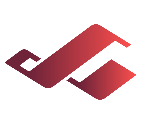 ФГБОУ ВО «СГУ ИМ. ПИТИРИМА СОРОКИНА» ОСУЩЕСТВЛЯЕТ ПРИЕМ ВЫПУСКНИКОВ ШКОЛНА 2023-2024 УЧЕБНЫЙ ГОДПО СЛЕДУЮЩИМ СПЕЦИАЛЬНОСТЯМОЧНОЙ ФОРМЫ ОБУЧЕНИЯ(на бюджетной основе) ПО СЛЕДУЮЩИМ СПЕЦИАЛЬНОСТЯМОЧНОЙ ФОРМЫ ОБУЧЕНИЯ(на контрактной основе) *Срок обучения может быть изменен в случае внесения изменений в ФГОС по профессии/специальностиДОКУМЕНТЫ, НЕОБХОДИМЫЕ ДЛЯ ПОСТУПЛЕНИЯ- заявление о приеме на обучение- заявление о согласии на зачисление- согласие на обработку персональных данных: для несовершеннолетних, для совершеннолетних- согласие на банковскую карту- заявление об отзыве согласия на зачисление (при необходимости)- документы об образовании (аттестат с приложением)- страховое свидетельство обязательного пенсионного образования (СНИЛС)- копия паспорта (2,3,5 стр.)- 4 фото 3х4 смИНФОРМАЦИЯ О НАЛИЧИИ ОБЩЕЖИТИЯИногородним студентам предоставляется общежитие КОНТАКТНЫЕ ДАННЫЕ ОРГАНИЗАЦИИАдрес: г.Сыктывкар, Октябрьский пр., 55, каб. 244Сайт: https://syktsu.ru/Электронный адрес: kepi@syktsu.ruТелефон: 8(8212)390-384, 390-395БУДЕМ РАДЫ ВИДЕТЬ ВАСВ ЧИСЛЕ НАШИХ СТУДЕНТОВ!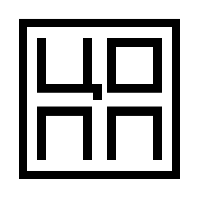 Код Наименование профессии специальностиСрок обучения* ПРОГРАММА ПОДГОТОВКИ СПЕЦИАЛИСТОВ СРЕДНЕГО ЗВЕНАна базе среднего общего образования – 11 классов ПРОГРАММА ПОДГОТОВКИ СПЕЦИАЛИСТОВ СРЕДНЕГО ЗВЕНАна базе среднего общего образования – 11 классов ПРОГРАММА ПОДГОТОВКИ СПЕЦИАЛИСТОВ СРЕДНЕГО ЗВЕНАна базе среднего общего образования – 11 классов09.02.06Сетевое и системное администрирование2 г. 10 мес.09.02.07Информационные системы и программирование2 г. 10 мес.10.02.05Обеспечение информационной безопасности автоматизированных систем2 г. 10 мес.38.02.01Экономика и бухгалтерский учет (по отраслям)2 г. 10 мес..Код Наименование профессии специальностиСрок обучения* ПРОГРАММА ПОДГОТОВКИ СПЕЦИАЛИСТОВ СРЕДНЕГО ЗВЕНАна базе среднего общего образования – 11 классов ПРОГРАММА ПОДГОТОВКИ СПЕЦИАЛИСТОВ СРЕДНЕГО ЗВЕНАна базе среднего общего образования – 11 классов ПРОГРАММА ПОДГОТОВКИ СПЕЦИАЛИСТОВ СРЕДНЕГО ЗВЕНАна базе среднего общего образования – 11 классов09.02.06Сетевое и системное администрирование2 г. 10 мес.09.02.07Информационные системы и программирование2 г. 10 мес.40.02.01Право и организация социального обеспечения2 г. 10 мес.38.02.01Экономика и бухгалтерский учет (по отраслям)2 г. 10 мес.